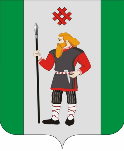 ДУМАКУДЫМКАРСКОГО МУНИЦИПАЛЬНОГО ОКРУГАПЕРМСКОГО КРАЯПЕРВЫЙ СОЗЫВР Е Ш Е Н И Е28.12.2022											           № 98Об утверждении Положения о наградах и поощрениях Кудымкарского муниципального округа Пермского краяВ соответствии со статьей 4 Устава Кудымкарского муниципального округа Пермского края, Дума Кудымкарского муниципального округа Пермского краяРЕШАЕТ:1. Утвердить прилагаемое Положение о наградах и поощрениях Кудымкарского муниципального округа Пермского края.2. Признать утратившими силу:решение Думы муниципального образования «Городской округ-город Кудымкар» от 27.07.2007 № 90 «Об утверждении положения «О наградах и поощрениях муниципального образования «Городской округ-город Кудымкар»;решение Думы муниципального образования «Городской округ-город Кудымкар» от 27.12.2010 № 112 «О внесении изменений и дополнений в решение Думы муниципального образования «Городской округ - город Кудымкар» от 27.07.2007 № 90 «О наградах и поощрениях муниципального образования «Городской округ - город Кудымкар»;решение Кудымкарской городской Думы от 23.12.2011 № 104 «О внесении изменений и дополнений в Положение о наградах и поощрениях муниципального образования «Городской округ - город Кудымкар», утвержденное решением Думы муниципального образования «Городской округ - город Кудымкар» от 27.07.2007 № 90 (в ред. от 27.12.2010 № 112)»;решение Кудымкарской городской Думы от 19.12.2014 № 118 «О внесении изменений и дополнений в Положение «О наградах и поощрениях муниципального образования «Городской округ - город Кудымкар», утвержденное решением Думы муниципального образования «Городской округ - город Кудымкар» от 27.07.2007 № 90 (в ред. от 23.12.2011 № 104) (второе чтение)»;решение Кудымкарской городской Думы от 27.02.2015 № 13 «О внесении изменений в Положение «О наградах и поощрениях муниципального образования «Городской округ - город Кудымкар», утвержденное решением Думы муниципального образования «Городской округ - город Кудымкар» от 27.07.2007 № 90 (в ред. решений Думы муниципального образования «Городской округ - город Кудымкар» от 27.06.2008 № 102, от 27.12.2010 № 112, решений Кудымкарской городской Думы от 23.12.2011 № 104, от 19.12.2014 № 118);решение Кудымкарской городской Думы от 25.09.2015 № 86 «О внесении изменений в Положение «О наградах и поощрениях муниципального образования «Городской округ - город Кудымкар», утвержденное решением Думы муниципального образования «Городской округ - город Кудымкар» от 27.07.2007 № 90 (в редакции решений Думы муниципального образования «Городской округ - город Кудымкар» от 27.06.2008 № 102, от 27.12.2010 № 112, решений Кудымкарской городской Думы от 23.12.2011 № 104, от 19.12.2014 № 118, от 27.02.2015 № 13) (второе чтение)»;решение Кудымкарской городской Думы от 22.02.2017 № 19 «О внесении изменений в Положение «О наградах и поощрениях муниципального образования «Городской округ - город Кудымкар», утвержденное решением Думы муниципального образования «Городской округ - город Кудымкар» от 27.07.2007 № 90 (в ред. от 25.09.2015 № 86)»;решение Кудымкарской городской Думы от 30.06.2017 № 67 «О внесении изменений в Положение «О наградах и поощрениях муниципального образования «Городской округ - город Кудымкар», утвержденное решением Думы муниципального образования «Городской округ - город Кудымкар» от 27.07.2007 № 90 (в ред. от 22.02.2017 № 19)»;решение Кудымкарской городской Думы от 21.12.2018 № 110 «О внесении изменений в Положение о наградах и поощрениях муниципального образования «Городской округ - город Кудымкар», утвержденное решением Думы муниципального образования «Городской округ - город Кудымкар» от 27.07.2007 № 90 (в ред. от 22.02.2017 № 19)»;решение Кудымкарской городской Думы от 23.08.2019 № 60 «О внесении изменений в Положение «О наградах и поощрениях муниципального образования «Городской округ - город Кудымкар», утвержденное решением Думы муниципального образования «Городской округ - город Кудымкар» от 27.07.2007 № 90 (в ред. от 21.12.2018 № 110)»;решение Кудымкарской городской Думы от 25.02.2022 № 12 «О внесении изменений в Положение «О наградах и поощрениях муниципального образования «Городской округ - город Кудымкар», утвержденное решением Думы муниципального образования «Городской округ - город Кудымкар» от 27.07.2007 № 90 (в ред. от 30.06.2017 № 67)»;решение Кудымкарской городской Думы от 24.06.2022 № 28 «О внесении изменений в Положение «О наградах и поощрениях муниципального образования «Городской округ - город Кудымкар», утвержденное решением Думы муниципального образования «Городской округ - город Кудымкар» от 27.07.2007 № 90 (в ред. от 25.02.2022 № 12)»;решение Думы Кудымкарского муниципального округа Пермского края от 24.12.2020 № 206 «Об утверждении Положения о звании «Почетный гражданин Кудымкарского муниципального округа Пермского края».3. Опубликовать настоящее решение в средствах массовой информации: газете «Парма» и «Официальный сайт муниципального образования «Городской округ – город Кудымкар».4. Настоящее решение вступает в силу после его официального опубликования, но не ранее 01 января 2023 года.5. Контроль за исполнением настоящего решения возложить на постоянную комиссию по местному самоуправлению, регламенту и депутатской этике.УТВЕРЖДЕНОрешением Думы Кудымкарского муниципального округа Пермского края от 28.12.2022 № 98ПОЛОЖЕНИЕо наградах и поощрениях Кудымкарского муниципального округа Пермского краяПоложение определяет систему поощрений и наград Кудымкарского муниципального округа Пермского края, определяет стороны и порядок принятия решения о наградах и поощрениях.1. В систему наград и поощрений Кудымкарского муниципального округа Пермского края включаются:1.1. присвоение звания «Почетный гражданин Кудымкарского муниципального округа Пермского края»;1.2. Почетная грамота Кудымкарского муниципального округа Пермского края;1.3. Почетная грамота Думы Кудымкарского муниципального округа Пермского края;1.4. Благодарность Думы Кудымкарского муниципального округа Пермского края;1.5. Благодарственное письмо председателя Думы Кудымкарского муниципального округа;1.6. Почетная грамота главы муниципального округа — главы администрации Кудымкарского муниципального округа Пермского края;1.7. Благодарность главы муниципального округа — главы администрации Кудымкарского муниципального округа Пермского края;1.8. Благодарственное письмо администрации Кудымкарского муниципального округа Пермского края;1.9. Занесение на Доску почета Кудымкарского муниципального округа Пермского края.2. Положения «О присвоении звания «Почетный гражданин Кудымкарского муниципального округа Пермского края», «О Почетной грамоте Кудымкарского муниципального округа Пермского края», «О Почетной грамоте Думы Кудымкарского муниципального округа Пермского края», «О Благодарности Думы Кудымкарского муниципального округа Пермского края», «О Благодарственном письме председателя Думы Кудымкарского муниципального округа Пермского края» утверждаются решением Думы Кудымкарского муниципального округа Пермского края.3. Положения «О Почетной грамоте главы муниципального округа — главы администрации Кудымкарского муниципального округа Пермского края», «О Благодарности главы муниципального округа — главы администрации Кудымкарского муниципального округа Пермского края», «О Благодарственном письме администрации Кудымкарского муниципального округа Пермского края», «О Доске почета Кудымкарского муниципального округа Пермского края» утверждаются постановлением администрации Кудымкарского муниципального округа Пермского края.4. Для предварительного рассмотрения документов о награждении наградами Кудымкарского муниципального округа Пермского края, о лишении наград Кудымкарского муниципального округа Пермского края и восстановлении в правах на награды Кудымкарского муниципального округа Пермского края создается наградная комиссия Кудымкарского муниципального округа при главе муниципального округа – главе администрации Кудымкарского муниципального округа Пермского края (далее – Наградная комиссия).Наградная комиссия является консультативным органом. В своей деятельности руководствуется Положением о Наградной комиссии. Положение о Наградной комиссии, состав Наградной комиссии утверждаются постановлением главы муниципального округа – главы администрации Кудымкарского муниципального Пермского края.Председатель ДумыКудымкарского муниципального округаПермского краяМ.А. ПетровГлава муниципального округа - глава администрации Кудымкарского муниципального округа Пермского краяН.А. Стоянова